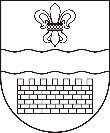 DAUGAVPILS VALSTSPILSĒTAS PAŠVALDĪBADAUGAVPILS ZINĀTŅU VIDUSSKOLARaiņa iela 30, Daugavpils, LV-5401, tālr. 654-21923, e-pasts: dzv@daugavpils.edu.lv----------------------------------------------------------------------------------------------------------------22.02.2024. UZAICINĀJUMSiesniegt piedāvājumuTirgus izpēte DZV/2024-3Publisko iepirkumu likumā nereglamentētais iepirkums „ Biroja iekārtu apkalpošana un remonts Daugavpils Zinātņu vidusskolas vajadzībām”1. Pasūtītājs: 2. Iepirkuma priekšmets: biroja iekārtu apkalpošana un remonts Daugavpils Zinātņu vidusskolas vajadzībām saskaņā ar tehnisko specifikāciju. 3. Piedāvājumu var iesniegt: pa pastu, elektroniski dzv@daugavpils.edu.lv, vai personīgi Raiņa iela 30, Daugavpilī 106 kab. līdz 2024.gada 28.februārī plkst.12:004. Paredzamā līguma izpildes termiņš: līgums darbojas no tā parakstīšanas brīža un ir spēkā līdz atklātā konkursa ,,Biroja iekārtu apkalpošana un remonts Daugavpils pilsētas pašvaldības iestādēm" rezultātiem vai  darbojas 12 mēnešus.5. Visiem ar pakalpojuma sniegšanu saistītiem izdevumiem ir jābūt iekļautiem pakalpojuma cenā. Cenām  uz pakalpojumiem ir jāpaliek nemainīgām visu līguma  darbības laiku. 6. Piedāvājumā jāiekļauj:pretendenta rakstisks pieteikums par dalību iepirkuma  procedūrā, kas sniedz īsas ziņas par pretendentu (pretendenta nosaukums, juridiskā adrese, reģistrācijas Nr., kontaktpersonas vārds, uzvārds, tālrunis, fakss, e-pasts) – 1.pielikums;finanšu piedāvājums, aizpildot tehnisko specifikāciju (2. pielikums). Cena jānorāda eiro bez PVN 21%. Cenā jāiekļauj visas izmaksas.7. Piedāvājuma izvēles kritērijs: piedāvājums ar viszemāko cenu, kas pilnībā atbilst prasībām.8. Ar lēmumu varēs iepazīties Daugavpils pilsētas izglītības pārvaldes mājas lapā: www.daugavpils.lv.Direktora vietniece administratīvi saimnieciskajā darbā                                Nadežda Berjoza1. pielikumsPIETEIKUMSDaugavpilīKomersants___________________________________________________________________________                                                                   (nosaukums)Reģistrācijas Nr. _____________________________________________________________Juridiskā adrese ___________________________________________________________________________Nodokļu maksātāja (PVN) reģistrācijas Nr. ________________________________________tālr.,fakss___________________________ e-pasts__________________________________Kontaktpersonas amats, vārds, uzvārds, tālr.___________________________________________________________________________Bankas rekvizīti ______________________________________________________________________________________________________________________________________________________tā direktora (vadītāja, valdes priekšsēdētāja, valdes locekļa) ar paraksta tiesībām (vārds, uzvārds) personā, ar šī pieteikuma iesniegšanu:Piesakās piedalīties publisko iepirkumu likumā nereglamentētajā iepirkumā “Biroja iekārtu apkalpošana un remonts Daugavpils Zinātņu vidusskolas vajadzībām”, identifikācijas numurs DZV/2024-3, piekrīt visiem uzaicinājuma iesniegt pieteikumu nosacījumiem un garantē to un normatīvo aktu prasību izpildi. Pieteikuma iesniegšanas noteikumi ir skaidri un saprotami.____________________________(uzņēmuma nosaukums)apliecina, ka:visa sniegtā informācija ir pilnīga un patiesa;nekādā veidā nav ieinteresēts nevienā citā piedāvājumā, kas iesniegts šajā iepirkumā;nav tādu apstākļu, kuri liegtu tiesības piedalīties iepirkumā un izpildīt izvirzītās prasības;2. pielikumsTehniskā specifikācija tirgus izpētei „Biroja iekārtu apkalpošana un remonts Daugavpils Zinātņu vidusskolas vajadzībām”Iepirkuma identifikācijas Nr. DZV/2024-3Biroja iekārtas saraksts:*Pretendenta piedāvātā cena ietver visus nodokļus un papildu izmaksas, tajā skaitā piegādes izmaksas.BūvdarbiPiegādePakalpojumiXPasūtītāja nosaukumsDaugavpils Zinātņu  vidusskolaAdreseRaiņa  iela 30, Daugavpils, LV-5401Reģistrācijas Nr.90009737220Kontaktpersona līguma slēgšanas jautājumosDirektors Vitālijs Azarevičs, tālr. 65421923e-pasts: dzv@daugavpils.edu.lvKontaktpersona tehniskajos jautājumosDirektores vietniece administratīvi saimnieciskajā darbā Nadežda Berjoza, mob.26383128Vārds, uzvārds,  amatsParaksts, DatumsNr. p.k.Darba aprakstsCena par 1 stundu EUR bez PVN1.Drukas iekārtu defektācija 2.Drukas iekārtu apkalpošana3.Drukas iekārtu remontsNr. p.k.Biroja iekārtas nosaukums1Canon i-Sensys MF734Cdw2Canon i-Sensys LBP223dw3Canon LBP 30004Printeris HP10185Samsung Xpress SL-M20706Samsung Xpress SL-C430W7HP Laser 107w8Canon LBP252dw9Triumph-Adler 3206i10Triumph-Adler 3060i11Triumph-Adler 6056i12Xerox WorkCentre m1513Canon SmartBase PC1210D14Toshiba e-Studio 388CP15EPSON L80516Kyocera KM-256017Laser JetPro CM415fn color MFP18CANON Image Runner 252019Toshiba E-Studio 408S20HP Officejet 435521Canon i-Sensys MF443dw22HP CLJ CP121523Canon LBP 6230dw24Brother HL-213025Samsung ML-216026Canon i-Sensys LBP7110CW27Canon i-Sensys MF421dw28HP Laserjet Pro MFP M 127s29Canon LBP6000B30HP Laserjet MFP M28-M3131Hp Laser Jet Pro MFP M 227sdn32HP Laser Jet Pro P110233Samsung SCX-432134Ricoh MP2014D35HP Laser Jet Pro P100636Epson WorkForce Pro WF-C579037Konica Minolta pagepro 1490MF38Brother HL-L2300D39Canon i-Sensys LBP6020B40Printeris HP 102041Multifunetional X press SL-M2070W/SEE42Canon LBP 290043Printeris HP 101044Samsung ML-216545Samsung Xpress SL-M2026WVārds, uzvārds, amatsParakstsDatums